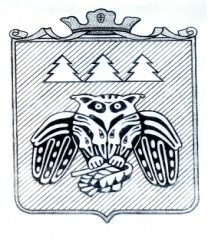 « Придаш » сикт  овмодчоминса    СоветСовет сельского поселения  «Слудка»168204, Республика Коми, Сыктывдинский район, с. СлудкаКЫВКÖРТÖДРЕШЕНИЕ     О согласовании перечня государственного  имуществаРеспублики Коми, подлежащего к принятию в муниципальную собственность сельского поселения «Слудка»Принято Советом  сельского поселения «Слудка»                                    от  31.03.2021 г.                                                                                                                         № __________           Руководствуясь пунктом 2 части 3 статьи 50, частью 1 пункта 5 статьи 14 Федерального закона № 131 – ФЗ от 06.10.03 «Об общих принципах организации местного самоуправления в РФ»,  ст. 7   Устава сельского поселения «Слудка», Совет сельского поселения «Слудка» решил:1.  Утвердить  Перечень государственного  имущества Республики Коми, подлежащего к принятию в муниципальную собственность сельского поселения «Слудка» согласно приложению.  2.  Данное решение подлежит обнародованию в местах, установленных уставом сельского поселения «Слудка». 3.Контроль за исполнением данного решения возложить на главу сельского поселения «Слудка».Глава сельского поселения «Слудка» ______________ Н.Ю.КосолаповаУтверждено:   решением Совета СП «Слудка»от 31.03.2021 № ______________(Приложение)Перечень государственного имущества Республики Коми,передаваемого в собственность МО сельского поселения «Слудка»№Перечень передаваемого имущества, его характеристикиМесто нахожденияобъектаКол-во единицСтоимость передаваемого имущества Стоимость передаваемого имущества №Перечень передаваемого имущества, его характеристикиМесто нахожденияобъектаКол-во единицПервоначальнаяОстаточная1234561Объект незавершённого строительства, степень готовности 24%, площадь застройки 111,5 кв.м,           реестровый номер                       11:00:00:001 326 211Республика Коми, Сыктывдинскийрайон, д. Ипатово, ул. Пожегодская, д. 80171710,071710,0